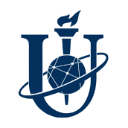 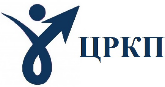 СУМСЬКИЙ ДЕРЖАВНИЙ УНІВЕРСИТЕТЦЕНТР РОЗВИТКУ КАДРОВОГО ПОТЕНЦІАЛУ Шановні колеги!Попри складні умови воєнного часу Сумський державний університет активно здійснює освітній процес у тому числі і підвищення кваліфікації викладачів. Ми згуртовані, як ніколи, націлені на подальший розвиток, віримо у нашу перемогу і мирне майбутнє України.Запрошуємо на навчання за програмою підвищення кваліфікації «Запобігання та протидія булінгу у закладах освіти: нові реалії воєнного стану».Організатор програми: Центр розвитку кадрового потенціалу Сумського державного університету: http://crkp.sumdu.edu.ua/uk/ Період проведення: 19 вересня – 22 вересня 2023 рокуЧас проведення: з 14.00Форма участі: дистанційна (платформа Google Meet)Загальний обсяг: 1 кредит ЄКТС (30 годин)Вартість: 500 грн.Документ про підвищення кваліфікації: свідоцтвоТематичний план:Булінг: ознаки та прояви в умовах воєнного стану.Кібербулінг та його особливості.Психологічні та соціально-педагогічні підходи щодо боротьби з булінгом.Організація роботи з розв’язання проблеми насильства у навчальному закладі. Протидія булінгу учнів, які постраждали через воєнні події.     Реєстрація: до 14 вересня 2023  року за посиланням: https://docs.google.com/forms/d/e/1FAIpQLSfVRpfqDNz44hAvEp3GYwV9_5GNPxHjMroP8yBQls7xeOgRLw/viewformКонтактні особи: Гордієнко Віта Павлівна, начальник центру розвитку кадрового потенціалу, e-mail: v.hordiienko@crkp.sumdu.edu.ua;Рудняк Анна Дмитрівна, провідний фахівець центру розвитку кадрового потенціалу навчального закладу, e-mail: a.rudniak@crkp.sumdu.edu.ua, тел. (050) 906-73-33